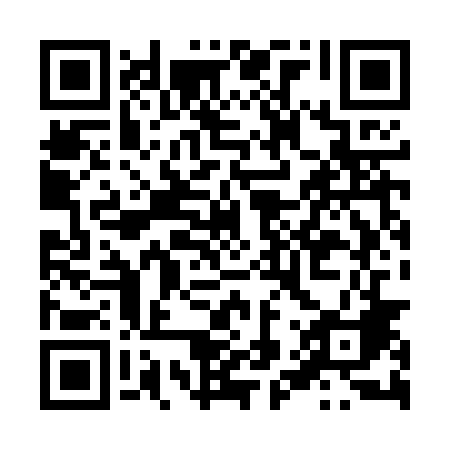 Ramadan times for Oporzyn, PolandMon 11 Mar 2024 - Wed 10 Apr 2024High Latitude Method: Angle Based RulePrayer Calculation Method: Muslim World LeagueAsar Calculation Method: HanafiPrayer times provided by https://www.salahtimes.comDateDayFajrSuhurSunriseDhuhrAsrIftarMaghribIsha11Mon4:194:196:1412:013:525:495:497:3812Tue4:164:166:1212:013:535:515:517:4013Wed4:144:146:1012:013:555:535:537:4214Thu4:114:116:0712:003:565:555:557:4415Fri4:094:096:0512:003:585:565:567:4616Sat4:064:066:0312:003:595:585:587:4817Sun4:034:036:0012:004:016:006:007:5018Mon4:014:015:5811:594:026:026:027:5219Tue3:583:585:5511:594:046:046:047:5420Wed3:553:555:5311:594:056:056:057:5621Thu3:533:535:5111:584:076:076:077:5822Fri3:503:505:4811:584:086:096:098:0023Sat3:473:475:4611:584:096:116:118:0224Sun3:443:445:4311:574:116:126:128:0525Mon3:413:415:4111:574:126:146:148:0726Tue3:393:395:3911:574:136:166:168:0927Wed3:363:365:3611:574:156:186:188:1128Thu3:333:335:3411:564:166:206:208:1329Fri3:303:305:3211:564:186:216:218:1630Sat3:273:275:2911:564:196:236:238:1831Sun4:244:246:2712:555:207:257:259:201Mon4:214:216:2412:555:227:277:279:232Tue4:184:186:2212:555:237:297:299:253Wed4:154:156:2012:545:247:307:309:274Thu4:124:126:1712:545:257:327:329:305Fri4:094:096:1512:545:277:347:349:326Sat4:064:066:1312:545:287:367:369:357Sun4:024:026:1012:535:297:377:379:378Mon3:593:596:0812:535:307:397:399:409Tue3:563:566:0612:535:327:417:419:4210Wed3:533:536:0312:535:337:437:439:45